Визит Чехова к ГорькомуНа ул. Короленко рассказываем, как А.П.Чехов и О.Л.Книппер приехали к М. Горькому после венчания. Вот описание этого визита в письме Ольги Леонардовны.
О.Л. Книппер – М.П. Чеховой 
Пьяный бор 28 мая 1901 г. [В Ялту]
"Милая моя, родная моя Машечка, написала тебе глупую открытку, а теперь хочу написать как следует. Начну с знаменательного дня 25-го мая. Для меня все события этого дня прошли как сон. Во-первых, я не спала последней ночи и встала с сильной головной болью и натощак в 8 ½ ч. утра отправилась к Туру доканчивать свой зуб, кот. он мне отлично починил. Вернувшись от него, я укладывалась, потом ездила с Лёлей за покупками, в 2 ч. пообедала, надела беленькое платьице и поехала к Антону. С матерью все объяснилось, хотя она была сильно огорчена и обижена, что я ее оставила как бы в стороне, но ведь я сама не знала до последнего дня, когда мы будем венчаться. Свадьба вышла преоригинальная. Зина приходила в ужас, хотя и крестила и плакала, одевая меня. Мама отнеслась ко всему умно, т. к. я объявила, что если поднимутся рыдания, то я убегу из дому. Свидетелями были д. Саша, Володя, Зейферт и студ. Алексеев, все это устраивалось накануне венчания, взяли первых попавшихся. Больше в церкви не было ни души, у ограды стояли сторожа. 
К 5 час. я приехала с Антоном, шафера уже сидели на скамеечке в саду. Как-то все странно было, но хорошо, что просто и без затей. Я еле стояла от головной боли и одно время чувствовала, что или я расплачусь, или рассмеюсь. Знаешь, мне ужасно сделалось страшно, когда священник подошел ко мне с Антоном и повел нас обоих. Потом я успокоилась, и мне было даже хорошо и покойно. Венчались мы на Плющихе у того батюшки, кот. хоронил твоего отца. От меня потребовали только свидетельство, что я девица, за кот. я сама ездила в нашу церковь. 
Там вздумали ставить препятствия, что без оглашения венчать нельзя, но я сообщила, что никто в Москве не знает о нашем венчании и что мы не желаем оглашения. Помялись и все-таки дали свидетельство. Венчание вышло не длинное. Мне страшно было обидно, что не было Ивана Павл., но я не поняла Антона, почему это произошло: ведь Иван Павл. знал, что мы венчаемся, Антон ездил с ним к священнику. Поздравили нас наши шафера, затем сели и поехали. Антон завез меня домой, поехал за своими вещами и вернулся к нам. У нас хохотали над нашей свадьбой. Но когда я вернулась из церкви, наша прислуга все-таки не выдержала, и все гуськом явились поздравлять меня и подняли вой и плач, но я отнеслась благодушно. Уложили меня, причем Наташа, поросенок, все-таки надула меня, хотя я к ней посылала 2 раза – не принесла шелкового лифчика и батист. шитой кофточки. В 8 час. поехали на вокзал, провожали все наши, тихо, скромно. Антон заранее заказал маленькое спальное купе, и мы отлично доехали до Нижнего. Там нас встретил доктор – знакомый Антона и приготовивший нам каюту на пароходе. Затем он повез нас к Горькому и болтал отчаянно много. У Горького при входе в сенях и в кухне сидит по городовому. Доктор никак не мог очухаться, что Антон представил ему свою жену. 
У Горького мы сидели, и только в конце уже пришлось к слову, и мы сказали, что обвенчались. Он, конечно, пустил черта, удивился, обрадовался и здорово колотил меня по спине. Он выглядит хорошо, чистенький, в светло-голубой рубахе, и рад был Антону несказанно. Екатер. Павл. отправилась родить, как он заявил нам, и Максимка гулял, т. ч. мы их не видели. Сидели недолго. Горький пишет пьесу нам. 
На пароходе ехали до сегодняшнего злополучного дня и сильно проклинаем доктора из Нижнего, кот., не узнавши хорошенько, как надо ехать, заставил нас сидеть здесь, в этой глуши. Нам надо было плыть до Казани и там пересесть на другой пароход прямо до Уфы. А мы плыли по Волге, плыли по Каме и теперь ждем парохода с 12 ч. дня; сейчас девятый час вечера, говорят, что пароход придет в 3 ч. утра, а может, в 5, а может, совсем не придет. На пристани невозможно было оставаться, и потому мы перебрались в избу к вознице, кот. возил нас в село. Погода прояснилась. Уныло здесь, неприветливо адски. Но мы ничего, в хорошем настроении, сейчас велим поставить самовар, затем ляжем на полу, подостлавши все, что есть мягкого. Антон милый-размилый, я его люблю и любуюсь им и ухаживаю за ним; чувствует он себя лучше гораздо. Кашляет только по утрам. На кумысе опять буду ему варить сондигандо для аппетита. В Москве он ел много и с аппетитом. Он такой нежный, ласковый, хороший. Сидит сейчас и читает, а то писал письма. Уже темнеет. Смешно подумать, где мы торчим. Кама, по-моему, прескучная река, местами только немного живописна, где есть леса. Волга хороша, но самой красоты мы не видели все-таки. Еще остается нам плыть больше суток, там в Уфе опять, верно, ждать поезда. Скорее бы водвориться! Вот, Машечка, я тебе рассказала все, передавая только факты. 
Мне самой очень, очень хорошо, чувствую себя счастливой и хочу, чтоб и Антон был со мной счастлив. Ему хорошо, я чувствую. Ты не волнуйся, Машечка, родная, будь умница, будь милая, чтоб нам всем хорошо жилось, ведь мы любим все друг друга – правда? Ты ведь меня не разлюбишь – нет, оттого, что я стала женой Антона? Пиши мне скорее, я тебе буду писать часто. 
Сейчас дадут самовар, надо готовить все. Целую тебя крепко, не хандри, не кисни и пиши. Твоя Оля. 
(Пожалей меня – из меня льет адски.)"На фотографии Чехов и Горький с труппой МХТ(здесь Станиславский, Мейерхольд и Ольга Книппер) Ялта, 1900 г.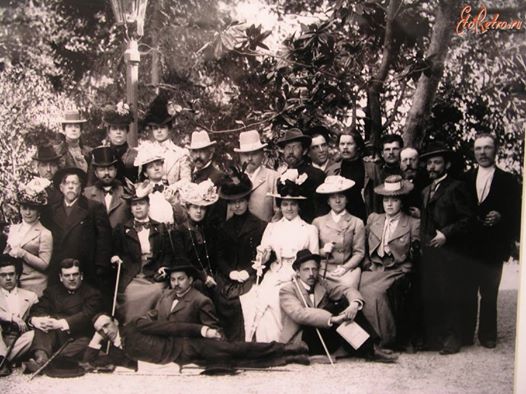 